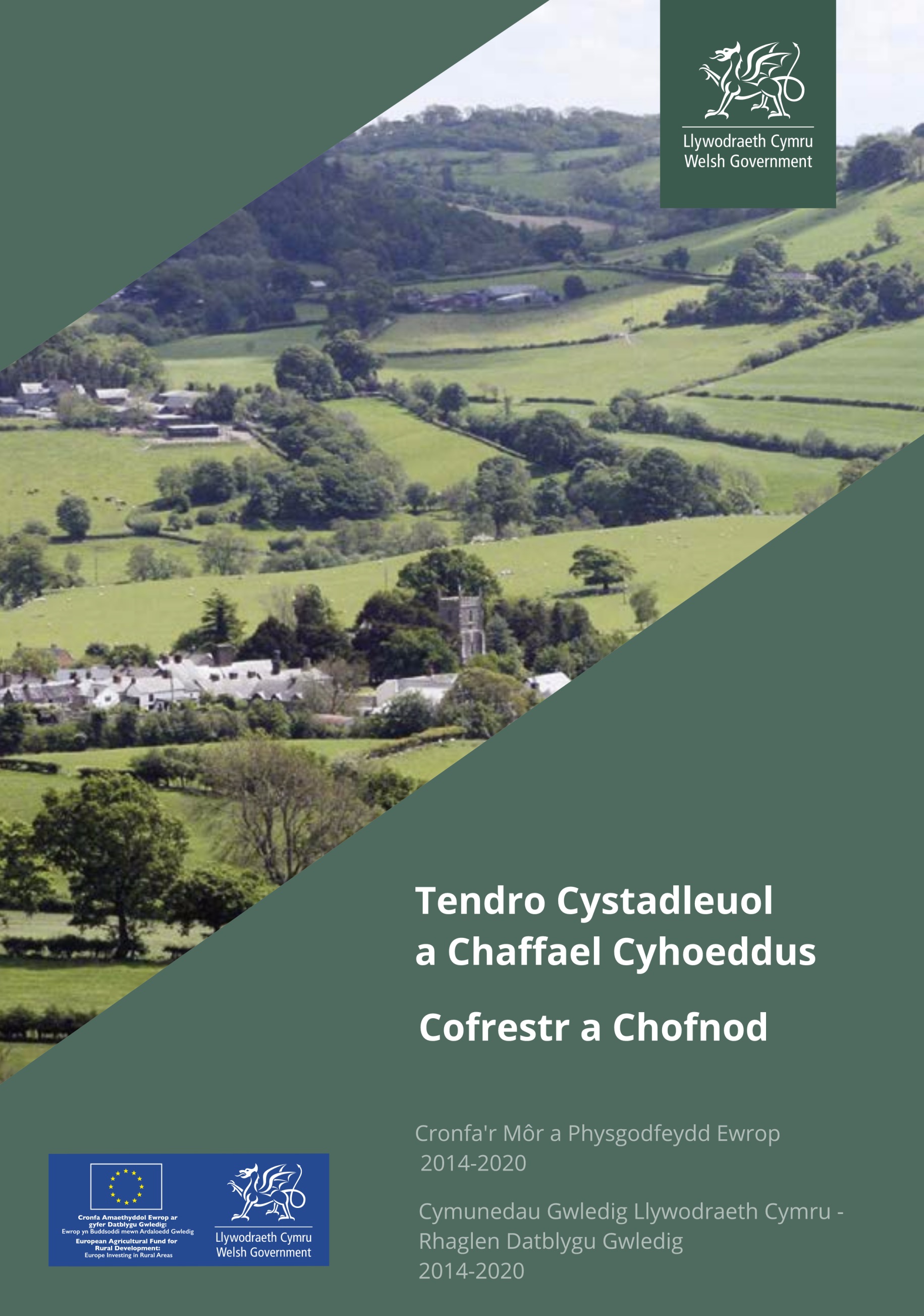 Canllawiau ar gyfer cwblhauDylai noddwyr prosiect gwblhau y “Cofrestr Tendro Cystadleuol” (un ar gyfer y prosiect cyfan) a’r “Cofnod Tendro Cystadleuol” (un ar gyfer pob ymarfer tendro cystadleuol).  Dylai noddwyr prosiect ddefnyddio’r cofrestrau hyn ar y cyd â “Tendro Cystadleuol a Chaffael Cyhoeddus Nodiadau Canllaw Technegol”.   Mae’r ddogfen hon i’w gweld ar wefan Llywodraeth Cymru. Mae’n rhaid llenwi’r ddogfen hon a’i diweddaru gyda phob ymarfer tendro, a’i bod ar gael ar gais.  Gallai methu â gwneud hynny arwain at ad-dalu eich grant yn llawn neu yn rhannol.Mae’n rhaid rhoi manylion pob dogfen berthnasol (er enghraifft; Llythyrau gwahoddiad i roi dyfynbris; manylebau technegol; copïau o ddyfynbrisiau; llythyr(au) gwrthod a dewis) a’u hatodi i’r ddogfen hon.Tendro Cystadleuol CofrestrTendro Cystadleuol CofrestrTendro Cystadleuol CofrestrTendro Cystadleuol CofrestrTendro Cystadleuol CofrestrTendro Cystadleuol CofrestrTendro Cystadleuol CofrestrTendro Cystadleuol CofrestrEnw’rContractGwerth y ContractDyfynbrisEnwDdewisiwyd Gwerth    Dyfynbris  2EnwGwerthDyfynbrisEnw3 GwerthGwerthwchiGymru D/NEnghraifft:Peiriant pecynnu bwyd £35,000James Ltd£35,000Harriet Ltd£40,000Other Ltd£37,000N123Enw a chyfeiriad y cyflenwr James Ltd1 The LaneCymru Harriet Ltd1 The RoadCymruOther Ltd1 The StreetCymru Dyddiad (a dull) y cysylltuWedi e-bostio’r fanyleb a’r cais am ddyfynbris ar 01/01/2018 (gweler yr e-bost ynghlwm).Wedi e-bostio’r fanyleb a’r cais am ddyfynbris ar 01/01/2018 (gweler yr e-bost ynghlwm).Wedi e-bostio’r fanyleb a’r cais am ddyfynbris ar 01/01/2018 (gweler yr e-bost ynghlwm).Gwrthdaro Buddiannau DimDimEwythr yn gweithio am Cae Mawr  – gweler y rhestr gwrthdaro buddiannau a’r camau lliniarol a gymerwyd. Rhif Cofrestru’r Cwmni a Rhif TAW (os yn berthnasol)123456123457123458Dyddiad y Dyfynbris a Gafwyd 10/01/2018 (gweler gosod pris ynghlwm)11/01/2018 (gweler gosod pris ynghlwm)09/01/2018 (gweler gosod pris ynghlwm)Meini Prawf Asesu Yn bodloni’r fanyleb PrisYn bodloni’r fanylebPrisYn bodloni’r fanyleb PrisCost y Dyfynbris£35,000£40,000£37,000Rheswm dros y Dewis/Gwrthod Yn bodloni’r fanyleb, ac y dyfynbris rhatach ydyw.Yn bodloni’r fanyleb ond nid y dyfynbris rhatach ydyw.Yn bodloni’r fanyleb ond nid y dyfynbris rhatach ydyw.Dyddiad y Llythyr Gwrthod neu Ddewis 01/02/201801/02/201801/02/2018123Enw a chyfeiriad y cyflenwr Dyddiad (a dull) y cysylltuGwrthdaro Buddiannau Rhif Cofrestru’r Cwmni a Rhif TAW (os yn berthnasol)Dyddiad y Dyfynbris a Gafwyd Meini Prawf Asesu Cost y DyfynbrisRheswm dros y Dewis/Gwrthod Dyddiad y Llythyr Gwrthod neu Ddewis 